现场报名地址：无锡市锡山区东亭街道迎宾北路2号，锡山区工业和信息化局408办公室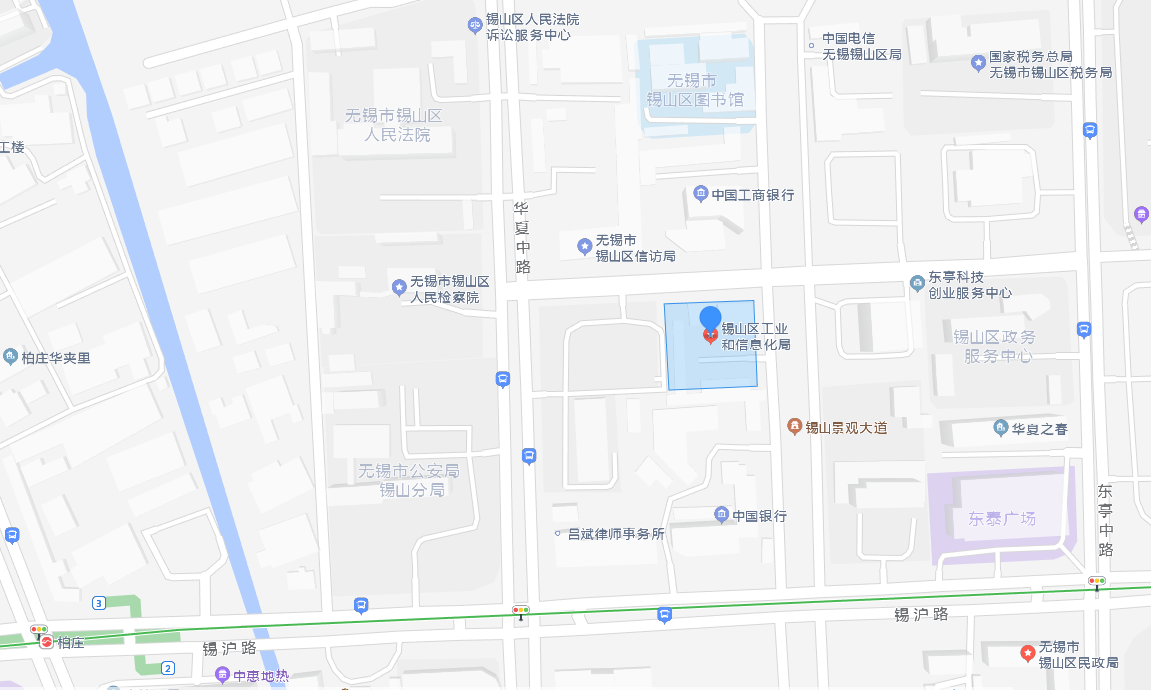 